Measuring Environmental ImpactCarbon Footprinting Though we have an estimate of the NHS’s carbon footprint overall, the carbon impact of quality improvement projects is not usually routinely measured. In order for the NHS to reduce its greenhouse gas emissions to net zero by 2050, carbon needs to become an additional currency alongside money, understood by all working in the health system.Contents: What is a carbon footprint?Planning your carbon footprinting studyCase study example – carbon calculationsTemplatesResource use tableCalculating change in carbon footprint tableNon carbon impactsAppendix: Useful greenhouse gas (GHG) emissions factorsWhat is a carbon footprint?A carbon footprint is the sum of greenhouse gas (GHG) emissions attributable to a given process. Six different types of gases are commonly included; as each has a different global warming potential, the quantities are expressed in “carbon dioxide equivalents” (CO2e). This is shown in Table 1 below.The impact of a QI project on the NHS carbon footprint can be estimated by converting data for example on services, consultations, hospital admissions, travel and other activities into kilograms of CO2e.Carbon footprint (kg CO2e) = activity or resource use x GHG emissions factorsA GHG emissions factor is the average emission rate of a given source. Emissions factors can be found in databases, some of which are publicly accessible. Two useful and commonly used databases include the following:The Healthcare LCA database – Includes the carbon footprint of individual items used in healthcare as well as the carbon footprint of entire healthcare pathways. The UK Government Department of Business, Energy & Industrial Strategy, (BEIS) database – Not specifically orientated to healthcare, but provides a broad range of relevant carbon emissions that can be applied to our services. Table 1: Global warming potential of some GHGs used in healthcare:Planning your carbon footprint studyStep 1. Define the goal and scope of your studyDo you want to understand the make-up of the carbon footprint of the entire service or just to quantify the impact of your specific QI project? Will you want to be able to compare with other projects or services? Think about how you will use the study results as this will affect the data you choose to collect. Step 2. Identify the resource that you will measure (set boundaries, create inventory)This will be based on: which resources you expect to change as a result of your project, the practicalities of data collection, and the available emissions factors for conversion into CO2e. First consider the resources/activities required to deliver the service before and after your change. These may include, patient and staff travel, energy, medications, medical equipment/supplies, non-medical equipment/supplies. Tables to do this can be found in the Studying the System Section. You can use this table to review the potential impact of your change on different categories of resource use – and to consider how it could be measured.  Include any resources needed to introduce the change – e.g. new equipment. It is also important at this stage to consider what emissions factors you will apply in Step 4, in order to convert your data into CO2e (see sample emissions factors at end of the document). You are unlikely to have emissions factors available for individual medications or items of medical equipment and may therefore need to track changes in financial spend for these categories. Depending on your QI project, it might be easiest to estimate the carbon impact from changes in units of healthcare activity, such as outpatient appointments, A&E attendances, inpatient bed-days. Finally, write down what you are including in your carbon footprint study and what you are not. Without this, it is not possible for others to interpret your results or make comparisons. Step 3. Measure the resource utilisation (collect data)Gather the data for each resource categories that you have identified and calculate the change in utilisation as result of your QI project. Step 4. Attribute a carbon cost or footprint to the resources used (apply emissions factors)Using Table 2 ‘Calculating change in carbon footprint’ in the Measuring environmental impacts form, enter the data you collected in Step 2 on activity/resource and the emissions factor you have selected – now multiply these together and add up the results!Case study example – carbon calculationsAt one of the hospital trusts in England, cannulae were inserted routinely in patients attending A&E. All cannulae were fitted with a bionector for infection control purposes.  However, an audit found that many cannulae were not used or used inappropriately. After deciding to reduce cannulation, the hospital reduced the number of cannulae use by 105 and the number of bionector use by 98 in one week. How much carbon emissions did the hospital save?105 fewer cannulae were used (Cost: £1.80, weight: 0.061kg)98 fewer bionectors were used (Cost: £3.51, weight: 0.01kg)Carbon emissions factor*Please note that the below example is based on previous years carbon emissions factors from the Sustainable Development Unit (SDU) now the Greener NHS Team. For your own calculations please use the updated emissions factors in Appendix 1. Medical/surgical equipment: 0.3 kgCO2e/£Waste incineration: 220 kgCO2e/tonneCalculation: Carbon emissions savedCannula: (105 x 1.80 x 0.3) + (105 x 0.061/1000 x 220) = 58.11 kgCO2e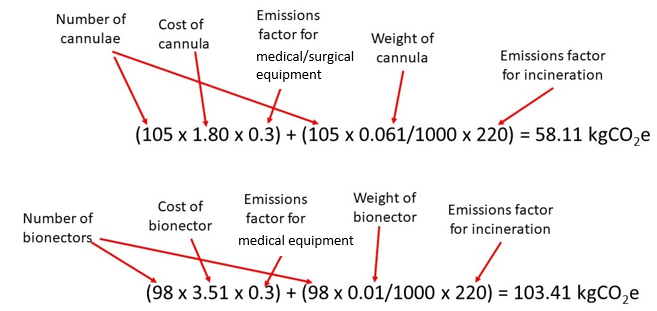 Bionector: (98 x 3.51 x 0.3) + (98 x 0.01/1000 x 220) = 103.41 kgCO2eIn total the A&E department saved 161.52 kgCO2e in one week by reducing cannulation. Over a year the GHG emissions savings would amount to 8,399 kgCO2e.Table 1. Resource use You can use this table to review the potential impact of your change on different categories of resource use – and to consider how this could be measured. You may be approaching this looking at individual items or at a larger scale such as units of healthcare. Both are included in this table. Table 2. Calculating change in carbon footprintNon-carbon impactsCarbon footprint is an important measure of environmental impact, but it is not the only one. Consider whether any of the following environmental impact categories apply to your project, too:Air pollution from burning fossil fuels in transport or power generation, or from waste incineration Deforestation, landscape degradation, loss of biodiversity – from building and management of healthcare facilities, as well as building, mining and cultivation in the supply chain (including rubber plantations for glove manufacture)Depletion of scarce natural resources, including fresh waterBio-accumulation and toxicity of chemicals entering the environment, often through water pollution (antibiotics, antidepressants, contraceptives, propofol)Plastic pollution from inadequate waste disposal systems / litteringAppendix: Useful GHG emissions factorsMedical SuppliesGHG emissions factors for NHS financial spend on:Pharmaceuticals: 0.128 kgCO2e / £Medical equipment: 0.46 kgCO2e / £ Dressings: 1.54 kgCO2e / £Laboratory equipment & services: 0.3 kgCO2e / £Manufactured fuels chemicals and gases: 0.987 kgCO2e / £Chemical & Reagents: 0.76 kgCO2e / £Other manufactured products: 1.04 kgCO2e / £Patients appliances: 1.54 kgCO2e / £Staff clothing: 0.29 kgCO2e / £Patients clothing & footwear: 0.29 kgCO2e / £Bedding linen & textiles: 0.32 kgCO2e / £Source: Greener NHS 20/21 database Anaesthetic gasesGHG emissions factors per litre of:Desflurane: 3,721.1 kgCO2e / litreIsoflurane: 762.96 kgCO2e / litreSevoflurane: 197.86 kgCO2e / litreNitrous oxide: 0.559 kgCO2e / litreNitrous oxide with oxygen 50/50 split: 0.278 kgCO2e / litreSource: Greener NHS 20/21 databaseMetered dose inhalersGHG emissions factors per inhaler:Large volume inhaler, e.g. Ventolin: 24 kgCO2e / inhalerSmall volume inhaler, e.g. Salamol: 10 kgCO2e / inhalerSource: Wilkinson AJK et al. Costs of switching to low global warming potential inhalers. An economic and carbon footprint analysis of NHS prescription data in England. BMJ Open Access. Sep 2019. https://bmjopen.bmj.com/content/bmjopen/9/10/e028763.full.pdf If you’re looking for a specific inhaler carbon emissions factor please use the PrescQIPP database:Bulletin 295: Inhaler carbon footprint | PrescQIPP C.I.CPPESingle glove: 0.026 kgCO2e / itemCup fit FFP respirator: 0.125 kgCO2e/item; duckbill FFP respirator 0.076 kgCO2e / itemType IIR surgical mask: 0.02 kgCO2e, type II surgical mask: 0.013 kgCO2e / itemFace shield: 0.231 kgCO2e / itemApron: 0.065 kgCO2e / itemSingle-use gown: 0.905 kgCO2e / itemSource: Rizan C, Reed M, Bhutta M. Environmental impact of Personal Protective Equipment supplied to health and social care services in England in the first six months of the COVID-19 pandemic. Journal of the Royal Society of Medicine; 0(0) 1–14, DOI: 10.1177/01410768211001583, https://journals.sagepub.com/doi/full/10.1177/01410768211001583 Non-medical suppliesGHG emissions factors for NHS financial spend on:Information and communication technologies: 0.236 kgCO2e / £Furniture fittings: 0.48 kgCO2e / £Provisions: 0.97 kgCO2e / £Hotel services, equipment, materials & services: 0.49 kgCO2e / £Construction: 0.459 kgCO2e / £Gardening & farming: 2.68 kgCO2e / £Hardware crockery: 0.58 kgCO2e / £Recreational equipment & souvenirs: 0.28 kgCO2e / £Staff & patient consulting services & expenses: 0.31 kgCO2e / £Source: Greener NHS 20/21 databaseTravel Travel – average emissions by mode of transport:Bus: 0.12144 kgCO2e / passenger.kmCar: 0.3472 kgCO2e / kmTrain: 0.030285 kgCO2e / passenger.kmRegular taxi: 0.18508 kgCO2e / passenger.kmBlack cab: 0.25416 kgCO2e / passenger.kmSource: Government emission conversion factors for greenhouse gas company reporting 2022  Government conversion factors for company reporting of greenhouse gas emissions - GOV.UK (www.gov.uk)Other ResourcesEnergyElectricity use (UK): 0.26155 kgCO2e / kWhNatural gas: 0.21364 kgCO2e / kWhSource: Government emission conversion factors for greenhouse gas company reporting 2022  Government conversion factors for company reporting of greenhouse gas emissions - GOV.UK (www.gov.uk)Water useWater use: 366 kgCO2e / million litres; 0.366 kgCO2e / m3Source: Government emission conversion factors for greenhouse gas company reporting 2022  Government conversion factors for company reporting of greenhouse gas emissions - GOV.UK (www.gov.uk)  Waste disposal:Recycling: 21 kgCO2e / tonnesRecycling reusable instruments: 21 kgCO2e / tonneRecycling reusable surgical linens: 21 kgCO2e / tonneRecycling batteries: 65 kgCO2e / tonneLow temperature incineration with energy for waste - dry mixed recycling, domestic waste : 172 kgCO2e / tonneLow temperature incineration with energy for waste – non-infectious offensive waste: 249 kgCO2eAutoclave decontamination plus Low temperature incineration with energy for waste – infectious waste: 569 kgCO2e / tonneHigh temperature incineration – clinical waste, medicinal contaminated sharps, anatomical waste, medicinal waste 1074 kgCO2e /tonneSource: Rizan C, Bhutta M, Reed M, Lillywhite R. The carbon footprint of waste streams in a UK hospital. Journal of Cleaner Production 286 (2021) 125446. https://www.sciencedirect.com/science/article/abs/pii/S0959652620354925Units of healthcare activityOutpatient appointments in GP and acute sectors (includes travel):GP appointment: 6 kgCO2e (including pharmaceuticals is 18 kgCO2e)Acute sector outpatient appointment: 23 kgCO2eSource: Carbon Hotspots update for the health and care sector in England 2015 (Sustainable Development Unit, 2016) Available from: Sustainable Development Unit (SDU) carbon footprints of various units of healthcare activity | CSH Networks (sustainablehealthcare.org.uk)https://www.pssru.ac.uk/project-pages/unit-costs/unit-costs-2019/Inpatient bed day – low-intensity ward – 37.9 kgCO2e/ bed dayInpatient bed day – high-intensity ward – 89.5 kgCO2e/ bed dayA&E (emergency department) visit: 13.8 kgCO2eSurgical procedure (66 minutes): 35.1 kgCO2eSource: Care pathways guidance on appraising sustainability (Sustainable Development Unit, 2015) Available from: Sustainable Development Unit (SDU) carbon footprints of various units of healthcare activity | CSH Networks (sustainablehealthcare.org.uk)Greenhouse gas (GHG)Healthcare use100-year global warming potentialCO2eEmbedded carbon from energy use in buildings, travel and supply chain1Hydrofluorocarbons (HFCs)Anaesthetic vapours, inhaler propellants e.g. MDI’s(also refrigerants)130 (sevofluorane)510 (isofluorane)2540 (desfluorane)Nitrous oxide (N2O)Anaesthetic agent298ResourceResourcePotential impact of your service change  (positive or negative)What data is available/ could be collected?1. MedicalSuppliesMedications1. MedicalSuppliesAnaesthetic gases / nitrous oxide1. MedicalSuppliesPropellant (MDI) inhalers1. MedicalSuppliesMedical & surgical equipment1. MedicalSuppliesDressings1. MedicalSuppliesOther, specify…2. Non-MedicalSuppliesOffice equipment, telecomms, computers & stationery2. Non-MedicalSuppliesFurniture fittings2. Non-MedicalSuppliesProvisions2. Non-MedicalSuppliesOther, specify …3. TravelStaff travel3. TravelPatient and carer travel4. Other ResourcesEnergy use4. Other ResourcesWater use4. Other ResourcesWaste disposal5. Units of healthcare activityInpatient bed-day5. Units of healthcare activityOutpatient appointment5. Units of healthcare activityGP appointment5. Units of healthcare activitySurgical or other procedureActivity/resource Activity change: change in each activity/ resource over defined periodEmissions factor (kgCO2e per [unit should match units for activity/resource])Carbon impact: activity change x emissions factor (kgCO2e)1.2.3.4.5.Total change in carbon footprint (kgCO2e):